
Arbeitsblatt zu:Bitcoin und KryptowährungenKapitel 1: Was ist die Quintessenz von Bitcoin? Kapitel 2: Wie entstehen neue Bitcoins?Kapitel 3: Wofür ist Bitcoin im Falle einer Krise gut?Kapitel 4: Welche anderen Währungen gibt es noch?Kapitel 5: Wie sieht Niko die Zukunft der meisten Kryptowährungen?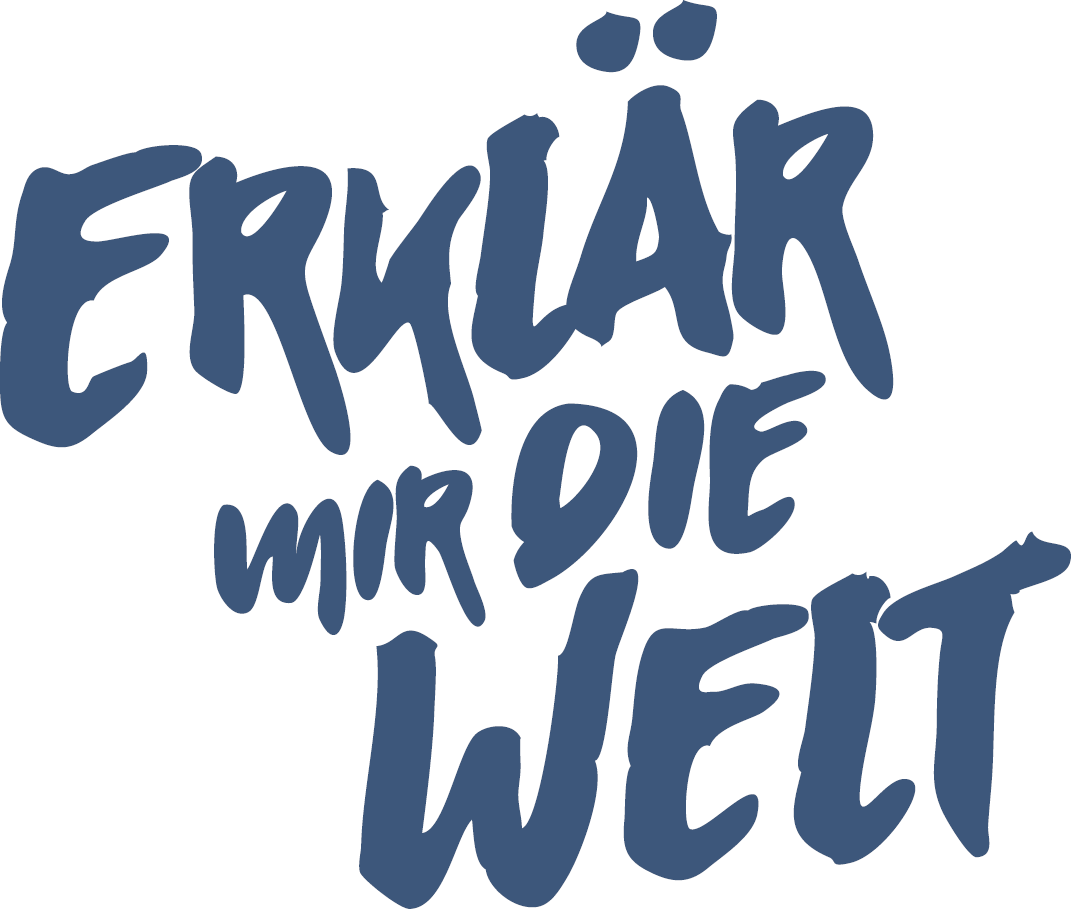 